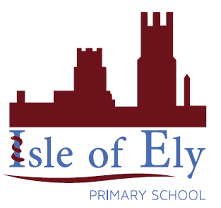 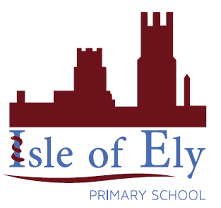 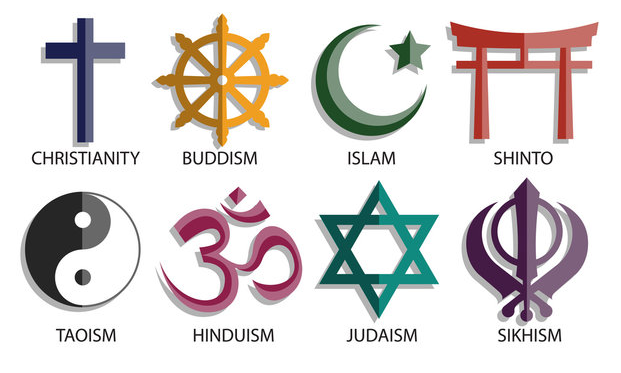 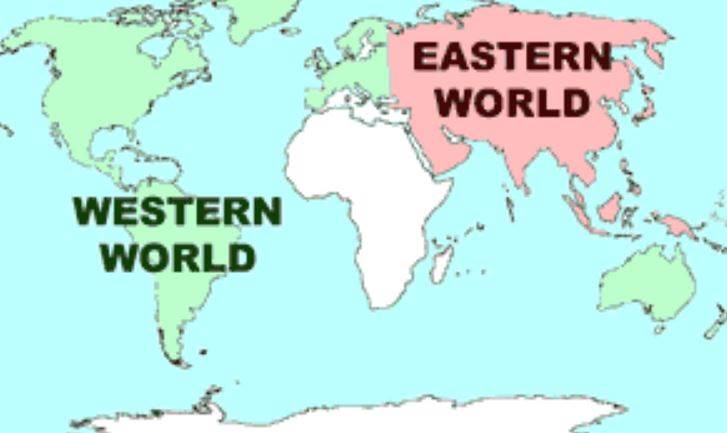 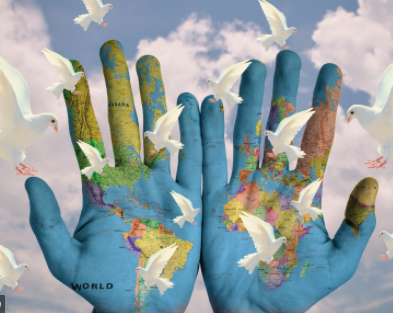 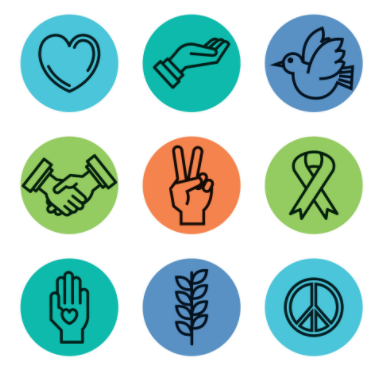 Key VocabularyDefinitionPeaceFreedom from disturbance: tranquillity. A state or period in which there is no war or a war has ended. CohesionThe action or fact of forming a united whole.CommunityA group of people living in the same place or having a particular characteristic in common.Inner PeaceA state of being mentally and spiritually at peace, with enough knowledge and understanding to keep oneself strong in the face of stress